SECTION: Table_of_Contents_ChapterChapter title in running head: CHAPTER 1. MEASUREMENTS AT AUTOMATIC WE…Chapter_ID: 8_II_1_enPart title in running head: PART II. OBSERVING SYSTEMSSECTION: Chapter_bookChapter title in running head: CHAPTER 1. MEASUREMENTS AT AUTOMATIC WE…Chapter_ID: 8_II_1_enPart title in running head: PART II. OBSERVING SYSTEMSChapter 1. Measurements at automatic weather stations1.1	General1.1.1	DefinitionAn automatic weather station (AWS) is defined as a “meteorological station at which observations are made and transmitted automatically” (WMO, 1992). Such a combined system of instruments, interfaces and processing and transmission units is usually called an automated weather observing system (AWOS) or automated surface observing system (ASOS). It has become common practice to refer to such a system as an AWS, although it is not a “station” fully in line with the stated definition. Nevertheless, throughout this chapter, an AWS may refer to just such a system.1.1.2	PurposeAutomatic weather stations are used for increasing the number and reliability of surface observations. They achieve this by:(a)	ncreas the density  network by providing data from new sites and from sites that are difficult to access and inhospitable;(b)	Supplying, for manned stations, data ;(c)	Increasing the reliability of measurements by using  digital measurement techniques;(d)	Ensuring the homogeneity of networks by standardizing the measuring techniques;(e)	Satisfying new observational needs and requirements;(f)	Reducing human errors;(g)	Lowering operational costs by reducing the number of observers;(h)	Measuring and reporting with high frequency or continuously1.1.3	Meteorological requirementsThe general requirements, types, location and composition, frequency and timing of observations are described in WMO (201, 201).he accuracy requirements given in Part I, Chapter 1 of the Guide.The guidance provided in this chapter must be used in conjunction with the chapters on measurements of the various meteorological variables in Part I and, in particular, with the chapters on quality management (Chapter 1), sampling (Chapter 2) and data reduction (Chapter 3) in Part IV.he development and installation of AWSs should be the result of a definite, coordinated plan for getting data to users in the format required. To achieve this, negotiations should first be undertaken with the users to draw up a list of all functional requirements .(WMO 2013)When considering the introduction of new AWS instrument systems, Meteorological Services should:(a)	Introduce into service only those systems that are sufficiently well documented so as to provide adequate knowledge and understanding of their capabilities, characteristics and any algorithms used;()	Explore fully user requirements and engage users in system design of AWSs;()	Develop detailed guides and documentation on the systems to support all users;()	Develop adequate programmes for maintenance and calibration support of the AWSs;()	Consult and cooperate with users, such as aeronautical authorities, throughout the process from AWS design, to implementation, to operational use;With respect to the automation of traditional visual  observations, Meteorological Services should improve their definition of requirements with respect to:(a)	Areas of application for which data are no longer required;(b)	Areas of application for which different or new data are needed;(c)	Prioritizing the requirements for data to be provided by AWSs.Where a proposed automatic station has a role in providing data for climatological records, it is important for the integrity, homogeneity and utility of the climate datasets that the following areas be considered for action : The overlap time is dependent on the different measured variables and on the climate region. In tropical regions and islands, the overlap time could be shorter than in extratropical and mountainous regions. The following general guidelines are suggested for a sufficient operational overlap between existing and new automated systems:(i)	Wind speed and direction: 12 months(ii)	Temperature, humidity, sunshine, evaporation: 24 months(iii)	Precipitation: 60 months 	A useful compromise would be an overlap period of 24 months (i.e. two seasonal cycles);1.1.5	Types of automatic weather stationsAutomatic weather stations are used to satisfy several needs, ranging from a simple aid-to-the-observer at manned stations to complete replacement of observers at fully automatic stations. Since  can be very expensive, the stations’ facilities can also be used to satisfy the common and specific needs and requirements of several applications, such as synoptic, aeronautical and agricultural meteorology, hydrology and climatology. They may also be used for special purposes, such as nuclear power safety, air and water quality, and road meteorology. Some AWSs are, therefore, multipurpose.1.1.	NetworkingAn AWS usually forms part of a network of meteorological stations, each transmitting processed data to a central network processing system by various data transmission means. As the tasks to be executed by this central system are strongly related, and often complementary, to the tasks of the AWSs, the functional and technical requirements of both the central system and the AWSs  be  coordinated.When planning the installation and operation of a network of AWSs, it is of the utmost importance to consider the various problems associated with maintenance and calibration facilities, their organization and the training and education of technical staff. Network density considerations are beyond the scope of this Guide as they depend on the specific applications. However, the optimum siting and exposure of stations have an important influence on the performance of the stations and must be studied before they are installed.1.	Automatic weather station hardwareThe layout of an AWS typically consists of the following:(a)	On a standard observing area (Part I, Chapter 1, and WMO, ), a series of automated sensors sited at the recommended positions and interconnected to one or more data collection units using interfaces, not affecting each other,  connected to a central processing unit (CPU) by means of shielded cables, fibre optics, or radio links;(b)	A CPU for sensor dataacquisition and conversion into a computer-readable format, proper processing of data by means of a microprocessor-based system in accordance with specified algorithms, the temporary storage of processed data, and their transmission to remote users of meteorological information;()	For specific applications, local terminals for the manual entry and editing of data, display devices and printers, or recorders are added to the station.Built-in test equipment: Vital parts of an AWS often include components whose faulty operation or failure would seriously degrade or render useless the principal output. The inclusion of circuits to monitor automatically these components’ status is an effective means of continuously controlling their performance during operation. Examples are: a power-failure detector which restarts the processor and continues the AWS function after a power failure; a “watchdog” timer to monitor the proper operation of microprocessors; and test circuits for monitoring the operation of station subsystems such as battery voltage and charger operation, aspirators (temperature and humidity screens), A/D converters, heaters, etc. Status information   for quality-control and maintenance purposes.Guidance on preparing a functional specification for the AWS system is available in Part I of WMO (1997).1.	Central processing unitThe core of an AWS is its CPU. Its hardware configuration depends on the complexity and magnitude of the functions it has to perform. In general, the main functions of the CPU are data acquisition, data processing, data storage and data transmission.In the majority of existing AWSs, all of these functions are carried out by one microprocessor-based system installed in a weather-proof enclosure as close as possible to the sensors, or at some local indoor location. If the unit is located near the sensors, on-site processing reduces the amount of data which must be transmitted and enables those data to be presented in a form suitable for direct connection to communication channels. In such cases, however, the CPU is vulnerable to power-supply failure and must be protected against the outdoor environment in which it must operate. If the unit can be located indoors, it can usually be connected to a main supply and operated as if it were located in a normal office environment. However, such a configuration results in an increased number of long signal cables and appropriate signal conditioners.Depending on local circumstances and requirements, the different functions of the CPU may also be executed by different units. In such cases, each unit has its own microprocessor and relevant software, can be installed at different places in the station, and can communicate with each other through well-established inter-processor data transfer links and procedures. They operate in a dependency relation, the data-processing unit being the independent unit. An example is the installation of one or more data-acquisition units in the field close to the sensors that are connected to the data processing or transmission unit of the CPU by means of one or more telephone lines using digital data transmission. These units can consist of one sensor (for example, an intelligent sensor such as a laser ceilometer), a number of similar sensors (for example, thermometers), or a number of different sensors.The data-processing hardware is the heart of the CPU and its main functions are to act as the master control of the input/output of data to, and from, the CPU and to carry out the proper processing of all incoming data by means of the relevant software.  equipped with 8-bit microprocessors and limited memory (32 to 64 kbytes). ystems using 16- or 32-bit microprocessors surrounded by a considerable amount of solid-state memory ( 1 Mbyte) are  standard. These AWOSs provide more input/output facilities which operate at much higher processing speeds and are capable of performing complex computations. Together with  hardware, sophisticated software is applied which was, some years ago, available only in minicomputer systems. random access memories (RAM) for data  non-volatile programmable read-only memories (PROMs) for program storage ()Real-time clock: a 24 h real-time clock powered by a battery, which ensures that the time is kept even during power outages. Ensuring the accuracy of actual AWS clocks requires special attention to guarantee correct read-outs, sample intervals and time stamps. 1.2	In general, the data-acquisition hardware is composed of:(a)	Signal-conditioning hardware for preventing unwanted external sources of interference from influencing the raw sensor signals, for protecting the CPU electronics, and for adapting signals to make them suitable for further data processing;(b)	Data-acquisition electronics with analogue and digital input channels and ports, scanning equipment and data conversion equipment to enter the signals into the CPU memory.Low-pass filtering: Filters are used to separate desired signals from undesirable signals. Undesirable signals are noise, alternating current line frequency pick-up, radio or television station interference, and signal frequencies above half the sampling frequency. Generally, a low-pass filter is employed to control these unwanted sources of error, excluding that portion of the frequency spectrum where desired signals do not exist.Amplifiers: Analogue sensor signals can vary in amplitude over a wide range. The analogue-to-digital (A/D) converter, however, requires a high-level signal in order to perform best. In many cases, an amplifier module is used to boost possible low-level signals to the desired amplitude. Amplifier modules are  employed to standardize the voltage output of all sensors to a common voltage, for example 0–5 voltage direct current.Resistances: Special modules are used to convert resistances, such as platinum thermometers, into a  output voltage signal  provid the necessary output current. .Data-acquisition functionThe data-acquisition function consists of scanning the output of sensors or sensor-conditioning modules at a predetermined rate, and translating the signals into a computer-readable format.To accommodate the different types of meteorological sensors, the hardware for this function is composed of different types of input/output channels, covering the possible electrical output characteristics of sensors or signal-conditioning modules. The total number of channels of each type depends on the output characteristics of the sensors and is determined by the type of application.Analogue inputs: The number of analogue channels In general, a basic configuration can be extended by additional modules that provide more input channels. Analogue input channels are of particular significance as most of the commonly used meteorological sensors, such as temperature,  and humidity sensors, deliver a voltage signal either directly or indirectly through the sensor-conditioning modules.The data-acquisition tasks are the scanning of the channels and their A/D conversion. A scanner is simply a switch arrangement that allows many analogue input channels to be served by one A/D converter. Software can control these switches to select any one channel for processing at a given time. The  transforms the original analogue information into computer readable data (digital, binary code). The A/D resolution is specified in terms of bits. An A/D resolution of 12 bits corresponds to approximately 0.025%, 14 bits to 0.006%, and 16 bit to 0.0015% of the A/D full range or scale.Parallel digital input/output: The total number of individual channels is mostly grouped in blocks of 8 out of 16 bits with extension possibilities. They are used for individual bit or status sensing or for input of sensors with parallel digital output (for example, wind vanes with Gray code output).Pulses and frequencies: The number of channels is generally limited . Typical sensors are wind speed sensors and (tipping-bucket) raingauges. Use is made of low- and high-speed counters accumulating the pulses in CPU memories. .Serial digital ports: These are individual asynchronous serial input/output channels for data communication with intelligent sensors. The ports provide conventional inter-device communications over short (RS232, several mets) to long (RS422/485, several kilomets). Different sensors or measuring systems   on the same line and input port,  each of the sensors  addressed sequentially by means of coded words. for connecting the sensor to the data-acquisition electronics. Sensor cables: Electrical signals from the sensors entering a data-acquisition system might include unwanted noise. Whether this noise is troublesome depends upon the signal-to-noise ratio and the specific application. Digital signals are relatively immune to noise because of their discrete (and high-level) nature. In contrast, analogue signals are directly influenced by relatively low-level disturbances. The major noise transfer mechanisms include capacitive and inductive coupling. A method of reducing errors due to capacitive coupling is to employ shielded cables. The additional use of a pair of wires that are entwined is effective in reducing electromagnetic coupling.Surge protection: When an AWS could be subject to unintentional high-voltage inputs, the installation of a protection mechanism is indispensable to avoid possible destruction of the equipment. High-voltage input can be induced from magnetic fields, static electricity and, especially, from lightning.Digital isolation: Electrical modules are used to acquire digital input signals while breaking the galvanic connection between the signal source and the measuring equipment. The modules not only isolate, but also convert the inputs into standard voltage levels that can be read by the data-acquisition equipment.1.	The design and capability of an AWS depend critically upon the method used to power it. The most important characteristics of an AWS power supply are high stability and interference-free operation. For safety reasons, and because of the widespread use and common availability of 12 V batteries, consideration should be given to the use of 12 V direct current power. Where mains power is available, the batteries could be float-charged from the main supply. Such a system provides the advantage of automatic backup power in the event of a mains power failure. Automatic weather stations deployed at remote sites where no mains power is available must rely upon batteries power source, such as a diesel generator, wind- or water-driven generator. However, such low-power systems cannot, in general, support the more complex sensors required for cloud height and visibility measurements, which require large amounts of power. Furthermore, AWSs with auxiliary equipment such as heaters (anemometers, raingauges) and aspirators can also consume considerable power, thus restricting the installation of an AWS to locations where mains power is available. If, because of the need for a versatile and comprehensive system, only the mains can supply sufficient power for full operation, provision should be made for support, from a backup supply, of at least the system clock, the processor and any volatile memory that may contain recent data needed to restart the station automatically.1.	Automatic weather station software Unless great care is in the preliminary design and strong discipline maintained while coding, complex software readily become inflexible and difficult to maintain. Minor changes to the requirements — such as those often induced by the need for a new sensor, code changes, or changes in quality-control criteria — may often result in major and very expensive software revisions.In general, a distinction can be made between application software consisting of algorithms for the proper processing of data in accordance with user specifications, and system software inherently related to the  configuration and comprising all software to develop and run application programs.Discussion of the design of algorithms for synoptic AWSs is found in WMO (1987), and for the processing of surface wind data in WMO (1991). Information on the algorithms used by Members can be found in WMO (2003).1..1	ystem (so-called firmware), thus turning the CPU into a sort of black box. The user can execute only predetermined commands and, as a consequence, depends entirely on the manufacturer in the event of malfunctions or modifications.1..2	Application softwareThe processing functions that must be carried out either by the CPU, the sensor interfaces, or a combination of both, depend to some extent on the type of AWS and on the purpose for which it is employed. Typically, however, some or all of the following operations are required: initialization, sampling of sensor output, conversion of sensor output to meteorological data, linearization, averaging, manual entry of observations, quality control, data reduction, message formatting and checking and data storage, transmission and display. Quality-control may be performed at different levels: immediately after sampling, after deriving meteorological variables,  after the manual entry of data and message formatting. If there are no checks on data quality-control and message content, the AWS data are likely to contain undetected errors. While linearization may be inherent in the sensor or signal-conditioning module, it should always be carried out before the calculation of an average value.The execution of the application software is governed by a schedule that controls when specific tasks must be executed. The overview of AWS application software in the following paragraphs is limited to some practical aspects related to AWSs.1..2.1	InitializationInitialization is the process that prepares all memories, sets all operational parameters and starts running the application software. In order to be able to start normal operations, the software first requires a number of specific parameters, such as, among others, those related to the station (station code number, altitude, latitude and longitude); date and time; physical location of the sensor in the data-acquisition section; type and characteristics of sensor-conditioning modules; conversion and linearization constants for sensor output conversion into meteorological values; absolute and rate of change limits for quality-control purposes; and data buffering file location. Depending on the station, all or part of these parameters may be locally input or modified by the user through interactive menus on a terminal. In the latest generation of AWSs, initialization may be executed remotely, for instance, by the central network processing system or by a remote personal computer. In addition to full initialization, a partial initialization should be programmed. This automatically restores normal operation, without any loss of stored data, after a temporary interruption caused by real-time clock setting, maintenance, calibration or power failure.1..2.2	Sampling and filteringSampling . To digitally process meteorological sensor signals, the question arises of how often the sensor outputs should be sampled. It is important to ensure that the sequence of samples adequately represents significant changes in the atmospheric variable being measured. A generally accepted rule of thumb is to sample at least once during the time constant of the sensor. However, as some meteorological variables have high frequency components, proper filtering or smoothing should be accomplished first by selecting sensors with a suitable time-constant or by filtering and smoothing techniques in the signal-conditioning modules Part IV, Chapter 2.The natural small-scale variability of the atmosphere, the introduction of noise into the measurement process by electronic devices and, in particular, the use of sensors with short time-constants make averaging a most desirable process for reducing the uncertainty of reported data.1..2.3	Raw-data conversionThe conversion of raw sensor data consists of the transformation of the electrical output values of sensors or signal-conditioning modules into meteorological units. The process involves the application of conversion algorithms making use of constants and relations obtained during calibration procedures.An important consideration is that some sensors are inherently non-linear, namely their outputs are not directly proportional to the measured atmospheric variables (for example, a resistance thermometer), that some measurements are influenced by external variables in a non-linear relation (for example, some pressure and humidity sensors are influenced by the temperature) and that, although the sensor itself may be linear or incorporate linearization circuits, the variables measured are not linearly related to the atmospheric variable of interest (for example, ). As a consequence, it is necessary to include corrections for non-linearity in the conversion algorithms as far as this is not already done by signal-conditioning modules. Linearization is of particular importance when mean values must be calculated over a certain time. Indeed, when the sensor signal is not constant throughout the averaging period, the “average then linearize” sequence of operations can produce different results from the “linearize then average” sequence. The correct procedure is to only average linear variables.1..2.	Manual entry of observationsFor some applications, interactive terminal routines have to be developed to allow an observer to enter and edit visual or subjective observations for which no automatic sensors are provided at the station. These typically include present and past weather, state of the ground and other special phenomena.1..2.	Data reductionBeside instantaneous meteorological data, directly obtained from the sampled data after appropriate conversion, other operational meteorological variables are to be derived and statistical quantities calculated. Most of them are based on stored instantaneous values, while, for others, data are obtained at a higher sampling rate, as for instance is the case for wind gust computations. Examples of data reduction are the calculation of dewpoint temperature values from the original relative humidity and air temperature measurements and the reduction of pressure to mean sea level. Statistical data include data extremes over one or more time periods (for example, temperature), total amounts (for example, rain) over specific periods of time (from minutes to days), means over different time periods (climatological data), and integrated values (radiation). These variables or quantities can be computed at  AWS or a central  processing  .CIMO is involved in a programme to survey and standardize algorithms for all variables. The results are published in the WMO (2003).1..2.7	Message codingFunctional requirements often stipulate the coding of meteorological messages in accordance with WMO (201b). Message coding algorithms should not be underestimated and require  efforts not only for their development but also for updating when formats are altered by international, regional and national regulations. Specific software routines are incorporated in the application software allowing field maintenance and calibration. Such activities generally involve running interactive programs for testing a particular sensor, AWS reconfiguration after the replacement of sensors or models, resetting of system parameters, telecommunication tests, entering new calibration constants, and so on. In general, maintenance and calibration is conducted in an off-line mode of operation, temporarily interrupting the normal station operation.1.	Quality controlThe purpose of quality-control at an AWS is to minimize automatically the number of inaccurate observations and the number of missing observations by using appropriate hardware and software routines. Both purposes are served by ensuring that each observation is computed from a reasonably large number of quality-controlled data samples. In this way, samples with large spurious errors can be isolated and excluded and the computation can still proceed, uncontaminated by that sample.Quality-control achieves assured quality and consistency of data output. It is achieved through a carefully designed set of procedures focused on good maintenance practices, repair, calibration, and data quality checks. In modern AWSs, the results of data quality-control procedures for sensors which reveal the reasons why a measurement is suspect or erroneous, and the results of hardware self-checks by built-in test equipment, are stored in appropriate housekeeping buffers. The visual display of these status indicators forms a very handy tool during field maintenance. The transmission of housekeeping buffers – either as an appendix to the routine observational message, or as a clocked or on-request housekeeping message, from a network of AWSs to a central network processing system – is  to the maintenance of meteorological equipment.Real-time procedures for the quality-control of AWS data are highly advisable, and detailed recommendations exist in Part IV, Chapter 1. The following is a .Intra-sensor checks: ach sensor sample is checked at the earliest practical point in the processing, taking into account sensor and signal-conditioning response functions, for a plausible value and a plausible rate of change.Plausible value:  gross check that the measured value lies within the absolute limits of variability. These limits are related to the nature of the meteorological variable or phenomena but depend also on the measuring range of selected sensors and data-acquisition hardware. Additional checks against limits which are functions of geographical area, season and time of year could be applied. The checks erroneous or suspect.Plausible rate of change: hecks for a plausible rate of change from a preceding acceptable level. Inter-sensor checksIt is possible to make internal consistency checks of a variable against other variables, based upon established physical and meteorological principles. Some examples are as follows: dewpoint cannot exceed ambient temperature; precipitation without clouds overhead or just after they have passed overhead is very unlikely; non-zero wind-speed and zero wind-direction variance strongly suggest a wind-direction sensor problem.Message checkingFor AWSs equipped with software for coding messages and for transmitting the messages over the Global Telecommunication System, it is of vital importance that all the above checks are executed very carefully. In addition, compliance with regulations concerning character, number, format, and so forth, should be controlled. Proper actions are to be considered in cases of values that are classified as suspect.1.	Automatic weather station siting considerationsThe siting of an AWS is a very difficult matter and much research remains to be done in this area. The general principle is that a station should provide measurements that are, and remain, representative of the surrounding area, the size of which depends on the meteorological application. Existing guidelines for conventional stations are also valid for AWSs and are given in Part I as well as in WMO (, 201, 2014).Some AWSs have to operate unattended for long periods at sites with difficult access both on land and at sea. Construction costs can be high and extra costs can be necessary for servicing. They may have to operate from highly unreliable power supplies or from sites at which no permanent power supply is available. The availability of telecommunication facilities  be considered. Security measures (against lightning, flooding, theft, vandalism, and so forth) are to be taken into account and the stations must, of course, be able to withstand severe meteorological conditions. The cost of providing systems capable of operating under all foreseen circumstances at an automatic station is prohibitive; it is essential that, before specifying or designing an AWS, a thorough understanding of the working environment anticipated for the AWS be obtained. At an early stage of planning, there should be a detailed analysis of the relative importance of the meteorological and technical requirements so that sites can be chosen and approved as suitable before significant installation investment is made.1.	MaintenanceThe cost of servicing a network of automatic stations on land and, in particular, at sea can greatly exceed the cost of their purchase. It is, therefore, of central importance that AWSs are designed to have the greatest possible reliability and maintainability. Special protection against environmental factors is often justified, even when initial costs are high.It is evident that any complex system requires maintenance support. Corrective maintenance is required for component failures. Hardware components may fail for many reasons; computer programs can also fail because of errors in design that can go undetected for a long time. To minimize corrective maintenance and to increase the performance of an AWS, well-organized preventive maintenance is recommended. Preventive maintenance is required for all system components, not only cleaning and lubricating the mechanical parts.  the increasing reliability of the electronic components of an AWS, preventive maintenance, including services and sensor calibration, become the controlling factor in maintenance.Adaptive maintenance is required to take into account the rapid changes in technology and the availability of spare parts after a few years. Indeed, costs for repair and components often increase quite rapidly after a system is no longer in active distribution, making it necessary to replace modules by new ones with different technology, as exact replacements are seldom found. Examples include transferring programs and operating systems from one processor to another, introducing modular changes for system reliability, connecting with new telecommunication systems, and so on. In order to reduce the costs for this kind of maintenance, it is desirable that widely accepted standards on equipment and interfaces, as well as on software, be established and included in AWS technical specifications.of a network of automatic stations  t is essential to organize maintenance according to a rational plan that details all the functions and arranges them so as to minimize costs without adversely affecting performance. The modular structure of many modern automatic stations allows maintenance to take place in the field, or at regional and national centres.Field maintenance: In general, it is not advisable to repair AWS sensors or other modules in the field because conditions do not favour effective work. . It is recommended that corrective maintenance in the field be carried out by specialized technical personnel from a regional or national centre, depending on the size of the country, and to leave simple preventive maintenance to the local observer (when available). The  transmission of self-checking diagnostic information by the AWS is a very desirable practice to ensure rapid response to failures.Regional centre: At a regional centre, technical personnel should be available to replace or repair modules and sensors which require the detection and elimination of simple defects. The personnel should have good knowledge of the station hardware operation and must be trained in the execution of software maintenance routines. Such regional centres should be equipped with appropriate test equipment and sufficient spare modules and sensors to support the maintenance of the stations in their area. These centres need adequate transportation facilities for conducting field work. Care should be taken to plan and visit periodically the remote sites to check for operational problems, vandalism, site conditions, changes, and so forth. Procedures for emergency visits to the different stations must be established, based on priorities defined at the station.National centre: A national centre requires more skilled technical personnel, who should be capable of detecting and eliminating complex problems in sensors, modules and data transmission means. The equipment necessary for checking and correcting all parts of an AWS should be available and the work should be performed in the centre. Any recurring defects should be referred to designers or suppliers in charge of correcting the design fault.As software plays a very important role in each AWS and in the central network processing system, personnel with a profound knowledge of the AWS and central network system software are required. The necessary software development and test facilities should be available. Moreover, the national centre should be able to execute all tasks associated with adaptive maintenance.With reference to the quality-control of network data, it is  to establish effective liaison procedures between the monitoring service and the appropriate maintenance and calibration service in order to facilitate rapid response to fault or failure reports from the monitoring system.For small countries, the tasks of the regional centres could be taken over by the national centre. Developing countries could consider establishing joint maintenance arrangements with neighbouring counties. A common international maintenance centre could be envisaged in order to keep maintenance costs reasonably low. However, such international cooperation would probably require the use of similar equipment. If the Meteorological Service is unable to expand its staff or facilities, contractor services could be used to perform many of the support functions. Such support could, for example, be negotiated as part of the system procurement. However, a maintenance contract should be extremely well prepared and the execution of the contract should be very carefully verified by the appropriate staff.Suggestions for quality-management techniques are given in Part IV, Chapter 1.1.7	CalibrationSensors, in particular AWS sensors with electrical outputs, show accuracy drifts in time and, consequently, need regular inspection and calibration. In principle, the calibration interval is determined by the drift specifications given by the manufacturer and the required accuracy. WMO international instrument intercomparisons also provide some objective indications of sensor accuracy drifts and desirable calibration intervals. As signal conditioning modules and data-acquisition and transmission equipment also form a part of the measuring chain, their stability and correct operation also have to be controlled or calibrated periodically. The summary given below is limited to practical aspects related to AWSs. Refer to the different chapters of Part I and to Part IV, Chapter 4, for more detailed information on calibration techniques and methods.Initial calibration: ppropriate calibration facilities and instrumentation should be available prior to the procurement and installation of AWSs in order to be able to verify the specifications given by the manufacturer, to test the overall performance of the station and to verify that transportation did not affect the measuring characteristics of the equipment.Field inspection: The periodic comparison of AWS sensors with travelling standards at the station is an absolute requirement to monitor the performance of the sensors. Travelling standards having similar filtering characteristics to the AWS measuring chain and with a digital read-out are to be preferred. In many countries, two travelling standards of the same type are used to prevent possible accuracy change problems due to transportation. In order to be able to detect small drifts, the travelling standards should have an accuracy that is much better than the relevant station sensor and should be installed during the comparison process in the same environmental conditions as the sensors for a sufficiently long time. As signal conditioning modules and data-acquisition equipment, such as the A/D converter, can also show performance drifts, appropriate electrical reference sources and multimeters should be used to locate anomalies.Before and after field inspections, the travelling standards and reference sources must be compared with the working standards of the calibration laboratory. The maintenance service must be informed as soon as possible when accuracy deviations are detected.Laboratory calibration: Instruments at the end of their calibration interval, instruments showing an accuracy deviation beyond allowed limits during a field inspection and instruments repaired by the maintenance service should return to a calibration laboratory prior to their re-use. Sensors should be calibrated in a conditioned environment (environmental chambers) by means of appropriate working standards. These working standards should be compared and calibrated periodically with secondary standards and be traceable to international standards.1.	TrainingAs an AWS is based on the application of technology that differs considerably from the equipment at conventional stations and networks, a comprehensive review of existing training programmes and of the skills of the necessary technical staff is obviously required. Any new training programme should be organized according to a plan that is geared to meeting user needs. It should especially cover the maintenance and calibration outlined above and should be adapted to the system. Requesting existing personnel to take on new functions, even if they have many years of experience with conventional stations, is not always possible and may create serious problems if they have no basic knowledge of electrical sensors, digital and microprocessor techniques or computers. It could be necessary to recruit new personnel who have such knowledge. Personnel competent in the different areas covered by automatic stations should be present well before the installation of a network of AWSs (see WMO, 1997).It is essential that AWS equipment manufacturers provide very comprehensive operational and technical documentation together with operational and technical training courses. Generally, two sets of documentation are required from the manufacturer: user manuals for operational training and use of the system, and technical manuals with more complex documentation describing in great technical detail the operating characteristics of the system, down to sub-unit and even electronic component level and including maintenance and repair instructions. These manuals can be considered as the basic documentation for training programmes offered by the manufacturer and should be such that they can serve as references after the manufacturer’s specialists are no longer available for assistance.For some countries, it may be advisable to organize common training courses at a training centre that serves neighbouring countries. Such a training centre would work best if it is associated with a designated instrument centre and if the countries served have agreed on the use of similar standardized equipment.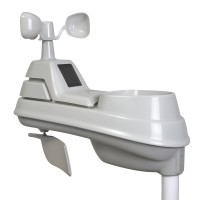 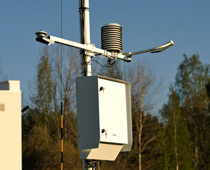 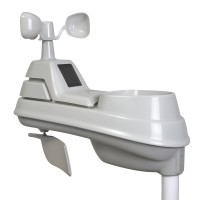 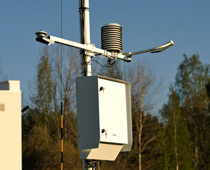 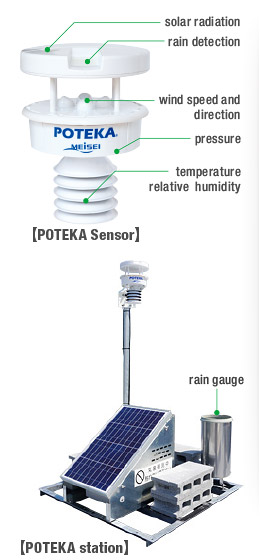 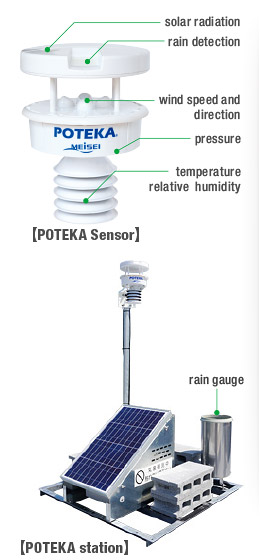 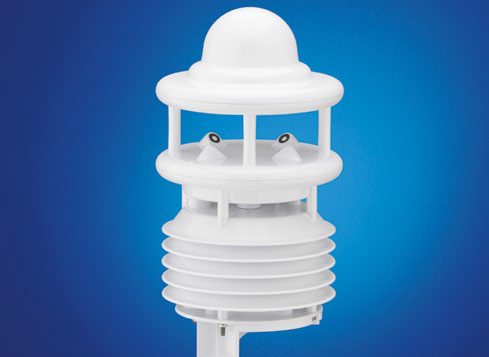 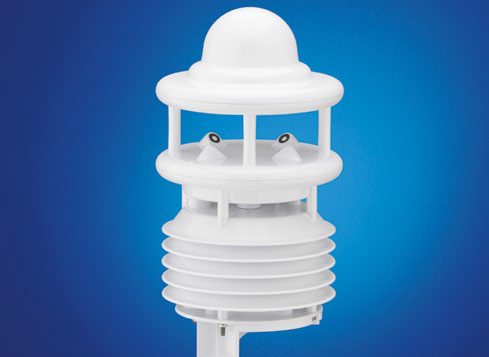 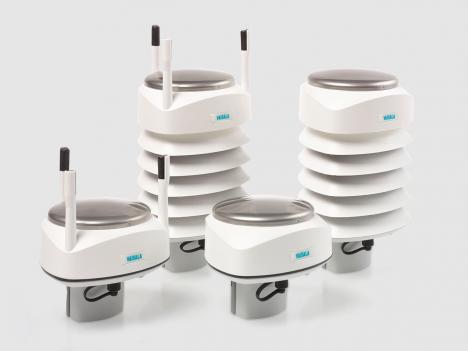 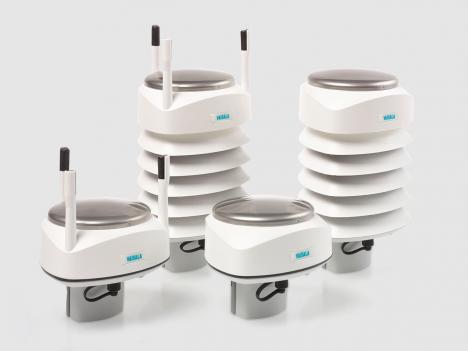 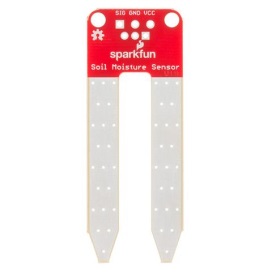 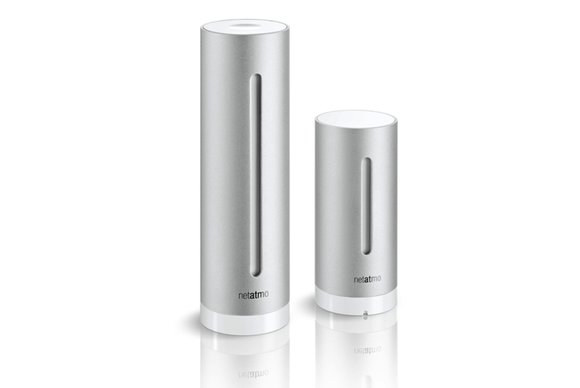 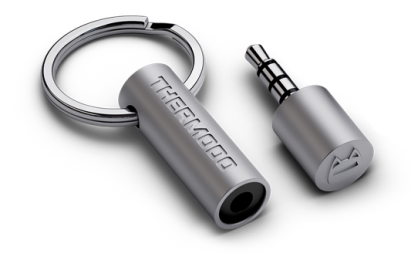 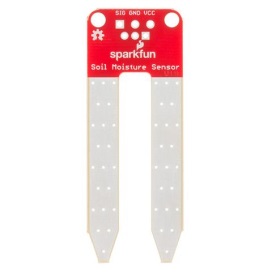 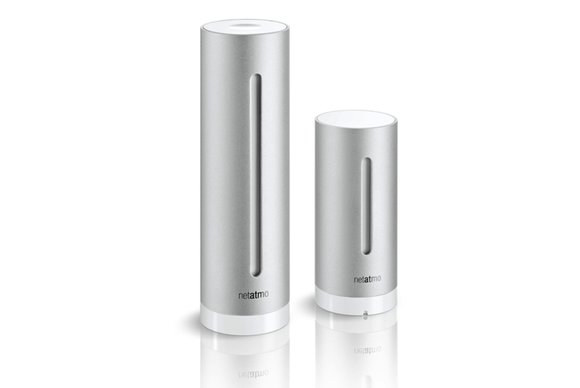 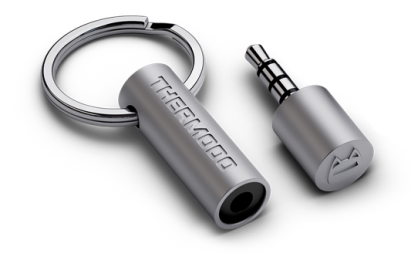 SECTION: Chapter_bookChapter title in running head: CHAPTER 1. MEASUREMENTS AT AUTOMATIC WE…Chapter_ID: 8_II_1_enPart title in running head: PART II. OBSERVING SYSTEMSReferences and further reading———, 1987: Some General Considerations and Specific Examples in the Design of Algorithms for Synoptic Automatic Weather Stations (D.T. Acheson). Instruments and Observing Methods Report No. 19 
(WMO/TD-No. 230). Geneva.———, 1991: Guidance on the Establishment of Algorithms for Use in Synoptic Automatic Weather Stations: Processing of Surface Wind Data (D.J. Painting). Instruments and Observing Methods Report No. 47 (WMO/TD-No. 452). Geneva.———, 1992: International Meteorological Vocabulary (WMO-No. 182). Geneva.———, 1993: Guide on the Global Data-processing System (WMO-No. 305). Geneva.———, 1997: Guidance on Automatic Weather Systems and their Implementation. Instruments and Observing Methods Report No. 65 (WMO/TD-No. 862). Geneva.———, 2000: Operation of automated surface observing systems in harsh climatological environments (M.D. Gifford, G.M. Pearson and K. Hegg). Papers Presented at the WMO Technical Conference on Meteorological and Environmental Instruments and Methods of Observation (TECO-2000). Instruments and Observing Methods Report No. 74 (WMO/TD-No. 1028). Geneva.———, 2003: Algorithms Used in Automatic Weather Stations: Evaluation of Questionnaire (M.D. Gifford). Instruments and Observing Methods Report No. 78 (WMO/TD-No. 1160). Geneva.———, : Guide to the Global Observing System (WMO-No. 488). Geneva.———, : Manual on the Global Observing System (WMO-No. 544), Volume I. Geneva.———, 2011: Guide to Climatological Practices (WMO-No. 100). Geneva.———, 201b: Manual on Codes (WMO-No. 306), Volumes I.1 and I.2. Geneva.———, 201: Technical Regulations (WMO-No. 49), Volume I. Geneva.———, 2014: Guide to Meteorological Observing and Information Distribution Systems for Aviation Weather Services (WMO-No. 731). Geneva.